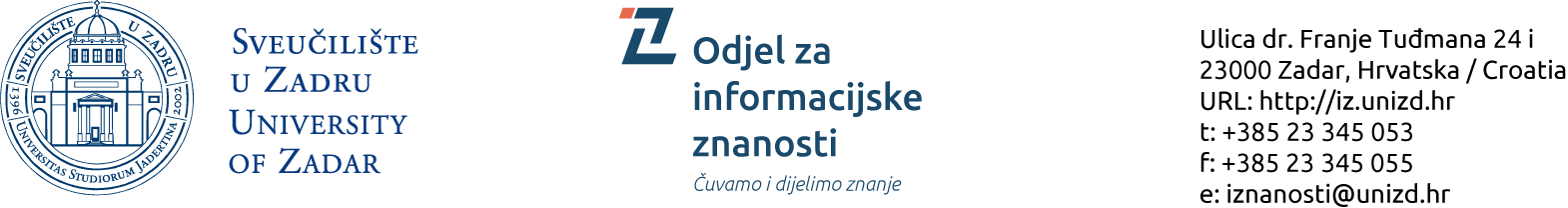 RASPORED ISPITA U JESENSKOM ISPITNOM ROKU ZA 1. I 2. GODINU JEDNOPREDMETNOG IZVANREDNOG DIPLOMSKOG SVEUČILIŠNOG STUDIJA INFORMACIJSKIH ZNANOSTI AK. GOD. 2017./2018.1. godina diplomskog studija 1. godina diplomskog studija 1. godina diplomskog studija 1. godina diplomskog studija NastavniciNaziv predmeta3. ispitni rok4. ispitni rokM. WillerTeorija i praksa organizacije informacija08.09.2018.22.09.2018.M. Dragija IvanovićInformacijsko društvo08.09.2018.22.09.2018.M. TomićDigitalna humanistika15.09.2018.29.09.2018.N. TomaševićKulturalne studije15.09.2018.29.09.2018.I. StričevićInformacijsko ponašanje korisnika15.09.2018.29.09.2018.S. Faletar TanackovićUpravljanje zbirkama informacija15.09.2018.29.09.2018.K. ZauderRudarenje podataka08.09.2018.22.09.2018.M.WillerBibliografska organizacija informacija u semantičkom webu15.09.2018.29.09.2018.M. WillerBibliografija i bibliografska heuristika08.09.2018.22.09.2018.N. TomaševićOdlike knjige i nakladništva08.09.2018.22.09.2018.J. StojanovskiUpravljanje informacijskim ustanovama15.09.2018.29.09.2018.J. ĆirićInformacijska etika15.09.2018.29.09.2018.D. HasenayUpravljanje zaštitom baštine u arhivima, knjižnicama i muzejima15.09.2018.29.09.2018.2. godina diplomskog studija2. godina diplomskog studija2. godina diplomskog studija2. godina diplomskog studijaNastavniciNaziv predmeta3. ispitni rok4. ispitni rokJ. ĆirićFilozofija informacije15.09.2018.29.09.2018.J. StojanovskiInformacijsko pretraživanje i pronalaženje08.09.2018.22.09.2018.J. StojanovskiModeliranje i izgradnja digitalnih zbirki usluga15.09.2018.29.09.2018.D. CuparIzabrana poglavlja iz informacijskih znanosti08.09.2018.22.09.2018.N. TomaševićOdlike knjige i nakladništva08.09.2018.22.09.2018.M. WillerBibliografija i bibliografska heuristika08.09.2018.22.09.2018.Praktičan rad i Pilot projekt08.09.2018.22.09.2018.M. Dragija IvanovićVrednovanje informacijskih usluga15.09.2018.29.09.2018.J. ĆirićIstraživačke metode u informacijskim ustanovama08.09.2018.22.09.2018.D. HasenayUpravljanje zaštitom baštine u arhivima, knjižnicama i muzejima15.09.2018.29.09.2018.J. StojanovskiZnanstveno komuniciranje08.09.2018.22.09.2018.OBRANA DIPLOMSKOG RADA11. i 12. 09.25. i 26.09.